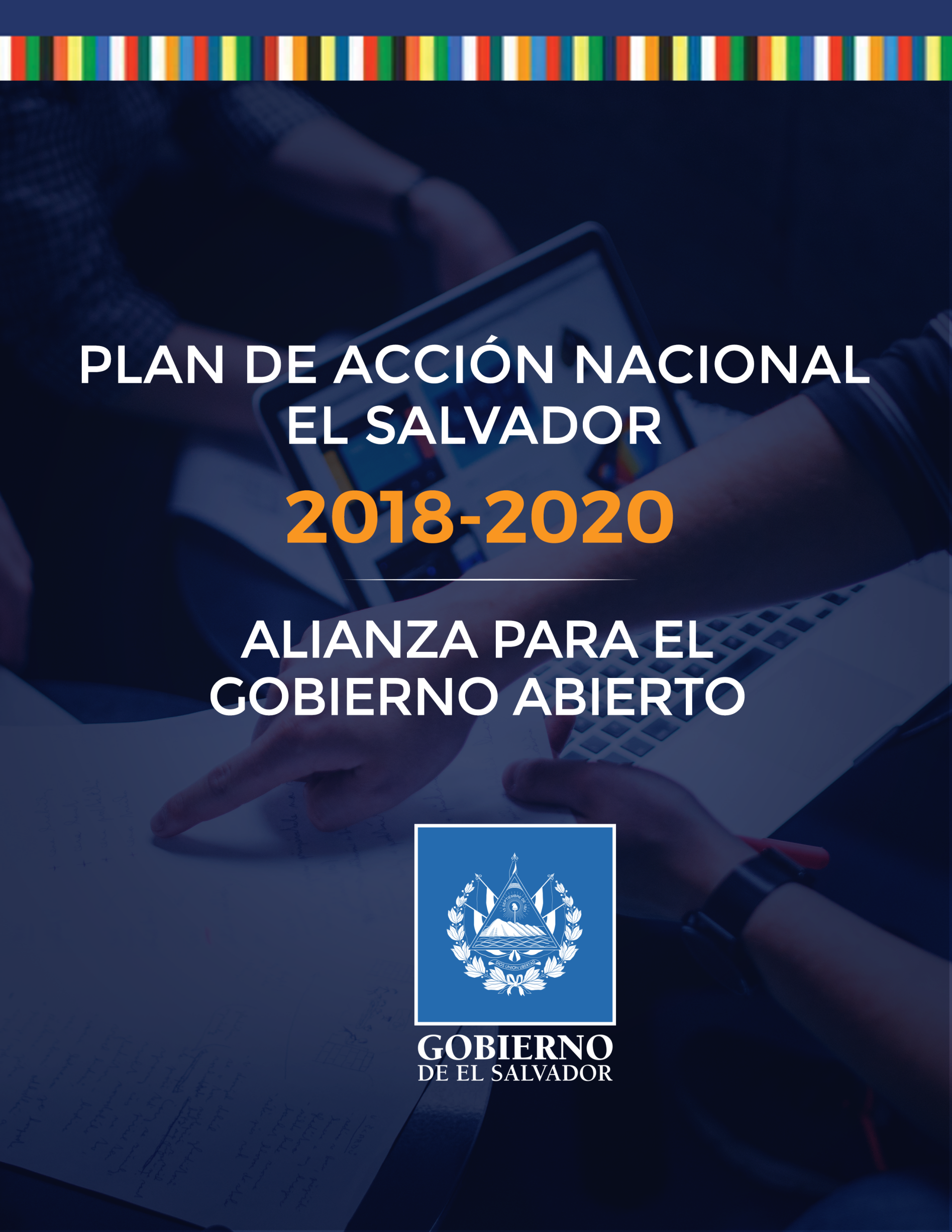 AcrónimosIntroducciónEl Salvador forma parte de la Alianza para el Gobierno Abierto desde 2011. Desde esa fecha, se ha avanzado en un gobierno más democrático y transparente, que ha construido bases sólidas para la administración pública y consolidado una política de rendición de cuentas en todas las instituciones.  Con la Ley de Acceso a la Información Pública (LAIP), la población tiene una herramienta fundamental para combatir la corrupción, fortalecer la transparencia y la institucionalidad democrática. Así, el Gobierno ha contestado más de 160 mil requerimientos de información y puesto a disposición más de 300 mil documentos.A través de los Consejos Consultivos, Asambleas Ciudadanas y Mesas Temáticas se ha creado una institucionalidad que empodera y le da la participación a la gente en las decisiones del Gobierno. En estos espacios están representados la mayoría de sectores y fuerzas políticas. Los programas Gobernando con la Gente, Festival del Buen Vivir y Casa Abierta, realizados dos veces al mes, en distintos municipios de El Salvador, han acercado los servicios de gobierno y desarrollado un contacto directo con las comunidades de todo el país para conocer sus propuestas y necesidades y buscar soluciones a esas demandas.Las Casas de la Cultura y la Convivencia funcionan ahora como centros de encuentro y participación comunitaria en 162 municipios, beneficiando a más de 2 millones de personas, como una nueva filosofía de trabajo. Con un enfoque integral y la participación de toda la sociedad se está enfrentando con firmeza el problema de la inseguridad y se avanza en el objetivo de llevar más tranquilidad a las familias y comunidades. Ahora se gobierna con todos y para todos, respetando el estado de derecho. Las decisiones importantes de país se adoptan a través del diálogo y la negociación.Identificación de problemáticas a abordar en el PANEl Gobierno de El Salvador ha venido impulsando desde el año 2009 acciones concretas para la adopción, por parte de la población salvadoreña, de una cultura basada en la transparencia y rendición de cuentas sobre el ejercicio de las funciones del Estado.En cumplimiento a la Ley de Acceso a la Información Pública (LAIP), vigente desde el año 2011, el Órgano Ejecutivo ha propiciado que distintas instituciones del Estado pongan a disposición de la ciudadanía una vasta cantidad de información para su escrutinio.Transparencia FiscalEl Ministerio de Hacienda (MH) lanzó el Portal de Transparencia Fiscal (PTF), el cual se constituye como la herramienta informativa-educativa oficial que permite a los ciudadanos ejercer su derecho de acceso a información sobre finanzas públicas, propiciando una evaluación real y objetiva, sobre la base de criterios apropiados, del desempeño del sector público.Sin embargo, aunque se ha publicado y divulgado cúmulos de información sobre finanzas públicas a través de ese medio durante los últimos ocho años, aún falta que se despierte el interés sobre el tema fiscal entre la población en general, pues a pesar que el portal pone a disposición una variedad de datos sobre ingresos, deuda, gastos, inversión y compras, entre otros, el ciudadano promedio no los aprovecha en el sentido que no se siente invitado a desarrollar para sí el conocimiento que le permitiría explotarlos en beneficio propio, y en consecuencia, el de la sociedad salvadoreña. Solo como ejemplo, en lo que va del año, el PTF ha recibido un total de 128,387 visitas. De ese universo, menos del 3% visita las secciones dinámicas de bases de datos (fuente: Google Analytics).Es necesario, por tanto, capturar la atención del ciudadano promedio sobre el tema de las finanzas públicas, de tal manera que éste se sienta motivado a conocer y comprender la información publicada, permitiéndole, a través de los mecanismos actuales y futuros de participación ciudadana, demandar del Estado un correcto, eficiente y transparente manejo de los fondos públicos, para beneficio del paísParticipación en Medio AmbienteLa Ley del Medio Ambiente determina el derecho de la población a ser informada sobre la gestión ambiental, particularmente para participar en las consultas sobre políticas, planes, programas, otorgamiento de concesiones y estudios de impacto ambiental, además de plantear que el Ministerio de Medio Ambiente y Recursos Naturales (MARN) establezca lineamientos para utilizar mecanismos de consultas públicas. Sin embargo, hasta ahora sólo se han definido los procedimientos de la consulta pública de los Estudios de impacto ambiental (EsIA) de actividades, obras o proyectos. En el caso de la elaboración de políticas, estrategias y planes, si bien se han realizado procesos de consulta previa a aprobarlas, cada uno ha tenido sus particularidades, no existiendo necesariamente la misma profundidad o alcance, lo que deviene en heterogeneidades de resultados de participación. Dada la situación de presión sobre los recursos naturales (la proyección de la superficie bajo riego pasará de 6,500 hectáreas en 2012 a 10,000 hectáreas en 2022, la demanda bruta anual del sector agropecuario calculada en el horizonte 2022 sería de 1322.43 millones de metros cúbicos por año), la degradación de los ecosistemas (en los últimos 50 años, se estima que las pérdidas de manglar rondan las 60,000 hectáreas), la creciente amenaza e impactos del cambio climático (en los últimos 30 años el país fue impactado por 37 eventos hidrometeorológicos) y,  por tanto, la necesidad de una gestión ambiental inclusiva e incluyente, es pertinente definir los pasos que guíen y garanticen el cumplimiento de lo estipulado en la Ley, así como la coherencia con otros instrumentos nacionales, como el Plan Quinquenal de Desarrollo.  Derechos HumanosLa documentación de los graves sucesos de DDHH permite conocer la verdad, identificar los patrones de comportamiento tanto de víctimas como de victimarios, cuyo análisis ofrecen perspectivas para establecer garantías de no repetición y la concientización de la ciudadanía sobre los hechos de la historia reciente de El Salvador, específicamente durante el conflicto armado.Además, es importante contar con marcos normativos que respalden la defensa de los derechos humanos. El objetivo es contribuir a la prevención y al tratamiento idóneo de las personas para disminuir las violaciones de los derechos humanos especialmente la discriminación arbitraria debido a su condición social, orientación sexual, identidad y expresión de género, lugar de residencia, grupo étnico, nacionalidad, idioma.Fiscalidad integralEl Órgano Ejecutivo de El Salvador comenzó a rendir cuentas en el año 2010, por mandato del entonces presidente de la República, Mauricio Funes, con el liderazgo de la Secretaría de Transparencia. Desde esa fecha (que inició con 42 audiencias), se contabilizan a unas 75 instituciones, entre ministerios y entidades autónomas, y 14 gabinetes de gestión departamental que rinden cuentas. Sin embargo, quedan muchas instituciones públicas como la Corte Suprema de Justicia, la Corte de Cuentas de la República, las municipalidades, el Ministerio Público y Asamblea Legislativa que no realizan dicha acción; por lo cual, se requiere de una normativa a nivel nacional que establezca la obligatoriedad de que todas las personas funcionarias públicas expliquen y justifiquen sus actos y gastos.Este documento presenta el quinto Plan de Acción Nacional (PAN) de El Salvador, el cual, sobre la base de lo anterior, centrará sus esfuerzos en la promoción de la participación ciudadana de manera general, adecuándose a las instituciones que ejecutarán compromisos, según sus competencias; y publicando mayor cantidad (accesible) de información para la población.Esfuerzos de Gobierno Abierto hasta la fechaEl país ha desarrollado e implementado, a la fecha, cuatro planes de acción, que incluyen 88 compromisos.El PAN 2016-2018 fue elaborado en coordinación con organizaciones de sociedad civil integradas en el Observatorio de Gobierno Abierto (OGA) de El Salvador. Fue el primer Plan que contó con un esfuerzo nacional/territorial para obtener insumos de cara a la construcción de los compromisos.Además, fue el primer plan que contó con el seguimiento permanente, en algunos de sus compromisos, de dichas entidades no gubernamentales, detallados a continuación:El Ministerio de Trabajo y Previsión Social (MTPS) desarrolló dos compromisos en coordinación con la Fundación Salvadoreña para la Democracia y El Desarrollo Social (FUNDASPAD), lo que dio como resultado la Política Nacional de Empleo, Trabajo y Emprendedurismo y las campañas de divulgación de la política y los derechos laborales.Se creó, junto con Sistema de Asesoría y Capacitación para el Desarrollo Local (SACDEL) y Asociación de Educación Popular CIAZO, el sitio web LEGISLA, que busca promover la participación ciudadana en los proyectos de normatividad. Esta acción, además de ser monitoreada y co-ejecutada con estas organizaciones, fue liderada con el Instituto de Acceso a la Información Pública (IAIP) y financiada por USAID.CIAZO colaboró con el Ministerio de Educación para promover la participación y control ciudadano en educación, con lo cual se creó una guía sobre contraloría social educativa y se capacitó sobre dicho documento a los miembros de la estructura comunitaria de contraloría educativa.Otros compromisos que tuvieron muy buenos resultados dentro de este PAN y los anteriores fueron:Creación y lanzamiento del Sistema de Atención Ciudadana (SAC: https://www.atencionciudadana.sv/), que orienta y asesora a la población sobre la presentación de demandas por incumplimiento de deberes, activar procedimientos de gestión y resolución de peticiones, en el marco de las competencias institucionales; e implementa un sistema de quejas y avisos que garantice respuestas y confidencialidad a la población. Elaboración del primer informe de seguimiento al Plan Quinquenal de Desarrollo 2014-2019, a cargo de los Consejos Consultivos de las Asambleas Ciudadanas, como parte del compromiso para promover la Participación ciudadana a nivel territorial.Elaboración de una guía que ayuda a las personas a comprender cómo participar en las consultas públicas de los Estudios de Impacto Ambiental, para una Gestión participativa para la protección del medio ambiente.Creación del portal de Empleos Públicos (http://www.empleospublicos.gob.sv/), en donde las instituciones publican las ofertas de plazas disponibles en el Órgano Ejecutivo e incluye la divulgación de información sobre todas las etapas del proceso de selección.Creación del Observatorio de la Alianza para el Gobierno Abierto (OGA), como espacio que permita a la sociedad civil, dar seguimiento y evaluación del cumplimiento del Gobierno a los planes de acción. Aquí se incluye un sitio web (http://alianza.gobiernoabierto.gob.sv/) en donde se publica toda la información relacionada con el desarrollo de los planes de acción del país.Montaje de más de 60 Oficinas de Información y Respuesta del Gobierno de El Salvador que, además de tramitar solicitudes de información, apoyan los procesos de rendición de cuentas, el SAC y la participación ciudadana.Lanzamiento de la política nacional de datos abiertos que promueve la generación y publicación de información pública en dicho formato bajo estándares internacionales. En este mismo evento, se presentó el Portal de Datos Abiertos (https://datos.gob.sv/) en donde se encuentran varias bases de datos gubernamentales.Proceso de desarrollo del PANPara la construcción del PAN 2018-2020, se realizó una reunión con las organizaciones pertenecientes al OGA para definir la metodología, el cronograma y las temáticas para realizar la consulta con la población. La SPTA propuso una consulta electrónica, así como con instituciones del Órgano Ejecutivo y, por iniciativa de la organización Desarrollo de las Nuevas Generaciones (DNG), se hizo una pequeña consulta con organizaciones de sociedad civil.Se definió concentrar la consulta en tópicos, los cuales se tomaron de la propuesta realizada por las organizaciones del OGA, detalladas a continuación:Derechos humanos: Las libertades civiles son los cimientos que permiten a las personas participar sin miedo y disentir pacíficamente entre ellos y con el gobierno. Los derechos humanos básicos, entre los cuales la libertad de expresión y de prensa, la libertad religiosa, la libertad de reunión y asociación, y el derecho a un juicio justo son vitales para alimentar una cultura política en la que los ciudadanos deseen participar en el debate público y puedan hacerlo. (Fuente: https://www.opengovpartnership.org/sites/default/files/open-gov-guide_all-themes_June2017_ES.pdf). Medio Ambiente: a calidad de la vida de las personas depende de que su medio ambiente sea saludable. Sin embargo, a menudo se toman decisiones con consecuencias sociales y medioambientales importantes sin tener en cuenta a las personas cuyos intereses están en juego. Con el objeto de salvaguardar la calidad del medio ambiente, es esencial dar más poder a vecinos, particulares y organizaciones de la sociedad civil en el proceso de toma de decisiones. (Fuente: https://www.opengovpartnership.org/sites/default/files/open-gov-guide_all-themes_June2017_ES.pdf). Transparencia en el gasto: Los gobiernos de todo el mundo recaudan y gastan cada año miles de millones de dólares en dinero de los contribuyentes, motivo por el cual los ciudadanos tienen el derecho de saber cómo recaudan y cómo gastan dinero sus gobiernos. (Fuente: https://www.opengovpartnership.org/sites/default/files/open-gov-guide_all-themes_June2017_ES.pdf). Fiscalidad integral: La transparencia fiscal puede dar lugar a un debate más informado, tanto por parte de los responsables de las políticas públicas como por parte del público, acerca del diseño y los resultados de las políticas fiscales, además de servir como instrumento de control sobre su implementación. (Fuente: https://www.opengovpartnership.org/sites/default/files/open-gov-guide_all-themes_June2017_ES.pdf). Salud: Los servicios públicos deben prestarse con integridad, diseñarse pensando en los ciudadanos y en la respuesta a sus necesidades, con especial atención hacia los más débiles. Al promover un mayor grado de transparencia y permitir que los ciudadanos de a pie evalúen si los servicios básicos son adecuados, eficientes y de calidad, expresen sus necesidades y sus preferencias y se involucren en procesos de mejora e innovación, se crea una oportunidad para mejorar el aprovechamiento de los fondos públicos y la prestación de los servicios (Ringold et al, 2013). (Fuente: https://www.opengovpartnership.org/sites/default/files/open-gov-guide_all-themes_June2017_ES.pdf). Transparencia de la inversión social: Los gobiernos de todo el mundo recaudan y gastan cada año miles de millones de dólares en dinero de los contribuyentes, motivo por el cual los ciudadanos tienen el derecho de saber cómo recaudan y cómo gastan dinero sus gobiernos. (Fuente: https://www.opengovpartnership.org/sites/default/files/open-gov-guide_all-themes_June2017_ES.pdf). Obra pública: El sector de la construcción tiene la responsabilidad de crear infraestructuras vitales a la hora de mejorar la situación socioeconómica de los países, por ejemplo, reduciendo la pobreza. A la construcción se dedica hasta el 30% de los presupuestos públicos, en sectores tan distintos como transportes, energía, agua, sanidad, educación y vivienda. Este sector también recibe abundantes inversiones directas de capital extranjero, así como ayuda al desarrollo internacional y regional. Todo esto quiere decir que la alerta sobre la mala gestión y la corrupción en el sector tiene un significado, a la vez, local e internacional. (Fuente: https://www.opengovpartnership.org/sites/default/files/open-gov-guide_all-themes_June2017_ES.pdf). Educación: Los servicios públicos deben prestarse con integridad, diseñarse pensando en los ciudadanos y en la respuesta a sus necesidades, con especial atención hacia los más débiles. Al promover un mayor grado de transparencia y permitir que los ciudadanos de a pie evalúen si los servicios básicos son adecuados, eficientes y de calidad, expresen sus necesidades y sus preferencias y se involucren en procesos de mejora e innovación, se crea una oportunidad para mejorar el aprovechamiento de los fondos públicos y la prestación de los servicios (Ringold et al, 2013). (Fuente: https://www.opengovpartnership.org/sites/default/files/open-gov-guide_all-themes_June2017_ES.pdf). Además, se consensuó un cronograma de trabajo, el cual quedó de la siguiente manera: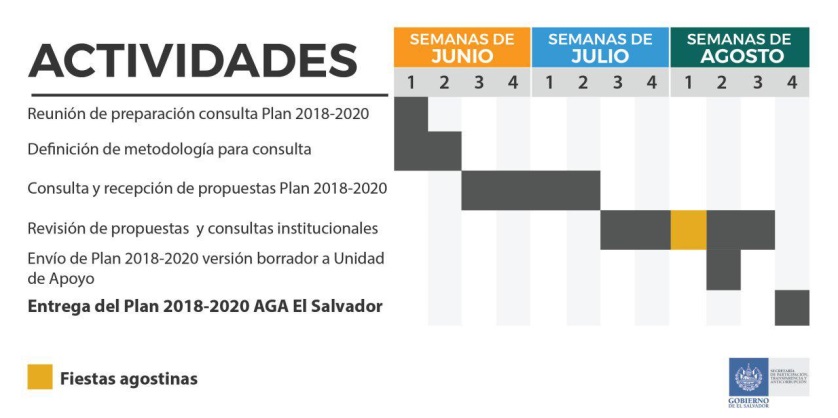 Objetivo de la consultaConstruir el Plan de Acción 2018 - 2020 a través de un proceso multisectorial y con la participación activa, de manera presencial y electrónica, de los ciudadanos, la sociedad civil y las instituciones de Gobierno.Finalmente, los insumos para la creación del Plan de Acción Nacional de AGA para el periodo 2018-2020 se recolectaron a través de:Consulta electrónica: sitio web y redes socialesPropuestas de organizaciones de sociedad civil o personas naturales enviadas por correo electrónico o presentadas de manera presencial a la SPTAUn taller con instituciones de Gobierno y un taller con, en su mayoría, organizaciones de jóvenes.Consulta electrónicaLa Secretaría creó un espacio dentro del sitio web del Observatorio del Plan AGA (http://alianza.gobiernoabierto.gob.sv/) para realizar la consulta del PAN 2018-2020.El objetivo fue destinar un espacio de alcance nacional para la recepción de propuestas y discusión con la población para el Plan de Acción 2018-2020 de AGA El Salvador. Se buscaba alcanzar la mayor cantidad de población con acceso a internet.Proceso para participarEn el sitio web se colocaron ocho temáticas definidas previamente por las organizaciones de sociedad civil del OGA: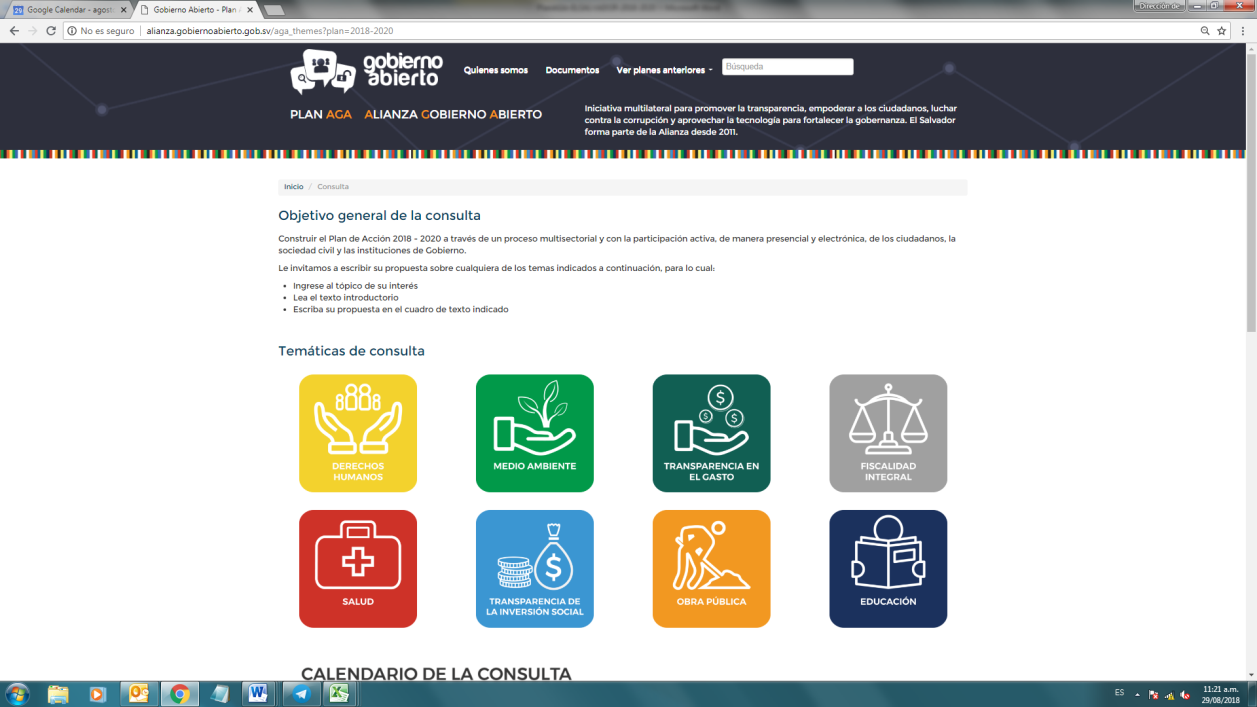 Los pasos para ingresar las propuestas fueron: Ingrese al tópico/temática de su interésLea el texto introductorioEscriba su propuesta en el cuadro de texto indicadoCualquier persona podía agregar su idea, abriendo una cuenta en el sistema “Discus” o entrando por medio de cualquier red social.De esta manera se recibieron 107 propuestas:7 propuestas sobre Derechos Humanos (de 5 personas)33 propuestas sobre Medio Ambiente (de 10 personas)11 propuestas sobre Transparencia en el Gasto (de 4 personas)7 propuestas sobre Fiscalidad Integral (de 3 personas)12 propuestas sobre Salud (de 7 personas)2 propuestas sobre Transparencia de la inversión social (de 2 personas)6 propuestas sobre Obra Pública (de 2 personas)29 propuestas sobre Educación (de 14 personas)En este espacio, también, se puso a la disposición las propuestas entregadas por organizaciones sociales y la metodología de consulta realizada por la SPTA. El sitio web estuvo abierto al público del 18 de junio al 16 de julio de 2018.Redes socialesEn Twitter y Facebook se realizaron diversas publicaciones para promover la participación de la población en la consulta. Twitter Se programaron tres tweets por día, en distintos horarios, en el período comprendido entre el 21 de junio hasta el 16 de julio de 2018, para un total de 26 días. En total, la cantidad de tweets publicados fueron 78, los cuales se re-tuitearon 176 veces. En su gran mayoría, los retuits provenían de la misma cuenta de la SPTA, de la cuenta de Gobierno Abierto El Salvador y de la del periódico digital Transparencia Activa. Además, estos 78 tweets tuvieron 29 “me encanta” de parte de diferentes usuarios. Los tweets programados fueron comentados 10 veces en total, pero en su mayoría con mensajes negativos hacia el gobierno, insultando a la institución o trayendo a colación casos mediáticos de corrupción relacionados con los dos últimos gobiernos. Los productos que se utilizaron para estos tres tweets diarios fueron cuatro artes que se diseñaron previamente y tres pequeños videos.  FacebookEn Facebook se hicieron dos tipos de publicación: carteles (o artes) y videos, los cuales tuvieron los siguientes resultados:Propuestas de organizaciones de sociedad civil enviadas por correo electrónico o presentadas de manera presencial a la SPTALa Secretaría también abrió el espacio para recibir propuestas de manera presencial y a través de correo electrónico:El 21 de junio un grupo de organizaciones de Derechos Humanos presentó seis propuestas, con sus respectivas plantillas, a la SPTA, en actividad realizada en Casa Presidencial y presidida por el Director de Transparencia de la Secretaría. El 25 de julio la persona punto de contacto recibió un correo electrónico con siete ideas-propuestas de parte de la Fundación Nacional para el Desarrollo (FUNDE).El 27 de julio la persona punto de contacto recibió un documento con tres compromisos armados en la plantilla correspondiente, propuestos por el Instituto Centroamericano de Estudios Fiscales (ICEFI).Tanto la propuesta de organizaciones de DDHH como la del ICEFI se pueden descargar en el sitio web de la consulta: http://alianza.gobiernoabierto.gob.sv/aga_themes?plan=2018-2020 Talleres presencialesSe realizaron dos talleres presenciales. Uno con instituciones del Órgano Ejecutivo y otro con, en su mayoría, organizaciones de jóvenes. Este último fue coordinado con la organización Desarrollo de las Nuevas Generaciones (DNG).En ambos casos, el objetivo era construir propuestas estratégicas para el Plan de Acción 2018-2020.Participaron 15 instituciones públicas y 9 organizaciones sociales, de las cuales se obtuvo 30 ideas  /propuestas para el Plan AGA.ResultadosDe todas las consultas realizadas, se hizo una sistematización por temáticas la cual fue enviada a las instituciones del Órgano Ejecutivo, según sus competencias, para el respectivo análisis y definición de incorporarse o no al Plan.En total, se contabilizaron 141 propuestas/ideas, de las cuales 9 ya estaban estructuradas en las plantillas respectivas. Todas fueron enviadas a las instituciones correspondientes para su revisión y selección, para luego crear las matrices SMART que conformarían en PAN 2018-2020.Justificaciones y matrices SMARTLas instituciones involucradas, en las peticiones ciudadanas recopiladas en la consulta, justificaron las razones por las cuales no se incorporarían la mayoría de propuestas recibidas. En el sitio web de la consulta (https://bit.ly/2SIYdiu) se puede ver este documento con lo solicitado por la población.Las propuestas que sí se incluyen, se organizaron en las matrices SMART, las cuales se presentan a continuación.CompromisosEl PAN 2018-2020 estará conformado por cinco compromisos. El documento se aprobó así en vistas a la proximidad del cambio de Gobierno Ejecutivo de El Salvador, en junio de 2019.ComponentesEl Plan incluye cuatro componentes definidos en el “Proceso de desarrollo”:Transparencia fiscalMedioambienteDerechos HumanosFiscalidad IntegralEntidades involucradasLas instituciones públicas responsables de los compromisos son:Ministerio de HaciendaMinisterio de Medioambiente y Recursos NaturalesSecretaría de Inclusión Social de la Presidencia de la República de El SalvadorSecretaría de Participación, Transparencia y Anticorrupción de la Presidencia de la República de El SalvadorComisionada Presidencial de Derechos Humanos, Presidencia de la República de El SalvadorMatricesComponente 1: Transparencia FiscalComponente 2: Medioambiente Componente 3: Derechos HumanosComponente 4: Transparencia integral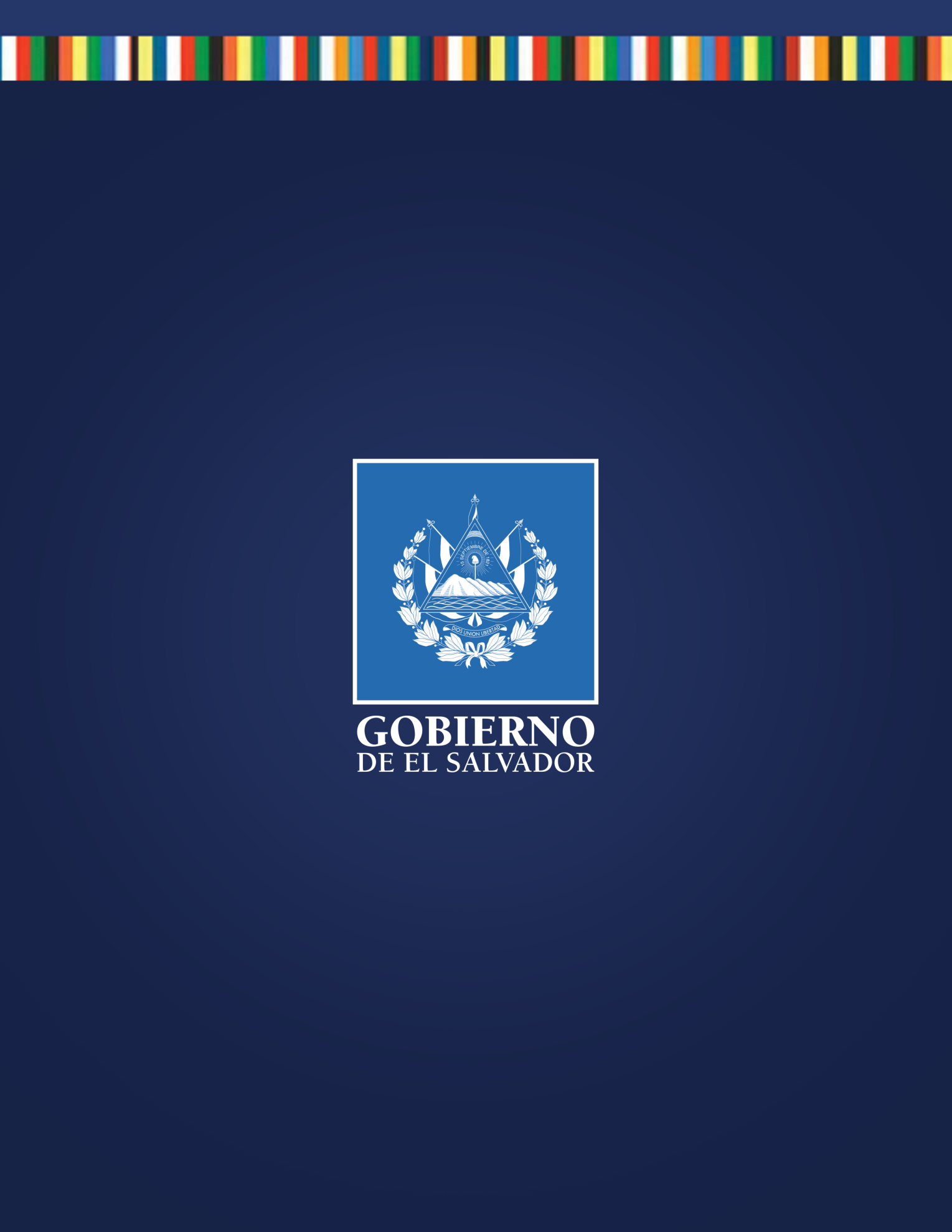 SiglaSignificadoAGA/OGPAlianza para el Gobierno Abierto / Open Government PartnershipCIAZOAsociación de Educación Popular CIAZOEsIAEstudios de Impacto AmbientalFUNDASPADFundación Salvadoreña para la Democracia y El Desarrollo SocialIAIPInstituto de Acceso a la Información PúblicaLGTBILesbianas, Gais,​ Bisexuales y TransexualesLAIPLey de Acceso a la Información PúblicaIRMMecanismo de Reporte Independiente / Independent Reporting MechanismMINEDMinisterio de EducaciónMARNMinisterio de Medio Ambiente y Recursos NaturalesMHMinisterio de HaciendaMTPSMinisterio de Trabajo y Previsión SocialODSObjetivos de Desarrollo SostenibleOAGAObservatorio de la Alianza para el Gobierno Abierto de El SalvadorOIROficina de Información y RespuestaOMROrganismo de Mejora RegulatoriaOSCOrganizaciones de Sociedad CivilPANPlan de Acción Nacional de AGAPOAPlan Operativo AnualPTFPortal de Transparencia FiscalPQDPlan Quinquenal de DesarrolloSISSecretaría de Inclusión Social de la PresidenciaSPTASecretaría de Participación, Transparencia y Anticorrupción de la PresidenciaSACDELSistema de Asesoría y Capacitación para el Desarrollo LocalSINAMASistema Nacional de Gestión del Medio Ambiente SMARTSpecific (Específico), Measurable (Medible), Attainable (Alcanzable), Relevant (Relevante), Time Bound (Temporal)POST FANPAGE SPTA SOBRE AGA (ARTES)POST FANPAGE SPTA SOBRE AGA (ARTES)POST FANPAGE SPTA SOBRE AGA (ARTES)POST FANPAGE SPTA SOBRE AGA (ARTES)POST FANPAGE SPTA SOBRE AGA (ARTES)POST FANPAGE SPTA SOBRE AGA (ARTES)LINK POST FECHA DE PUBLICACION PERSONAS ALCANZADASINTERACCIONES (likes, me encanta, …)COMPARTIDOSOBSERVACIONES (arte 1)http://bit.ly/2KfSfRS20 de junio 174 personas alcanzadas 0 0 vecesPost sin pauta(arte 2)http://bit.ly/2Ou6pC822 de junio 147 personas alcanzadas2 likes 0 vecesPost sin pauta. Tres personas hicieron clic en la publicación (arte 3) http://bit.ly/2NltS7I29 de junio 74,926 personas alcanzadas. (68,800 durante los 3 días que duró la pauta) De las cuales, 55% fueron mujeres y 45% hombres1,782 interacciones1,517 likes 116 veces compartidoPost con $100 de pauta (en circulación por 3 días)Delimitado para personas de 18 a 65+ años de edad de todo el país.  En la publicación se realizaron 47 comentarios de los cuales cuatro se retomaron como ideas para los compromisos.  613 personas dieron clic a la publicación y 272 hicieron clic en el enlace (durante la pauta)La publicación fue más exitosa en los siguientes grupos de edad: 18- 24 y de 25- 34 años. (arte 4) http://bit.ly/2LTT9YO22 de julio 255 personas alcanzadas 1 interacción (like) 0 vecesPost sin pautaPOST FANPAGE SPTA SOBRE AGA (VIDEOS)POST FANPAGE SPTA SOBRE AGA (VIDEOS)POST FANPAGE SPTA SOBRE AGA (VIDEOS)POST FANPAGE SPTA SOBRE AGA (VIDEOS)POST FANPAGE SPTA SOBRE AGA (VIDEOS)POST FANPAGE SPTA SOBRE AGA (VIDEOS)LINK POST FECHA DE PUBLICACION PERSONAS ALCANZADASINTERACCIONES (likes, me encanta, …)COMPARTIDOSCANTIDAD DE REPRODUCCIONES (animación 1, “Pasos para la consulta”)http://bit.ly/2n1NSkd21 de junio139 personas alcanzadas2 likes 0 veces21 reproducciones (animación 2 “temas AGA”)http://bit.ly/2NXVorp22 de junio196 personas alcanzadas1 like 0 veces32 reproducciones (animación 3“Invitación a AGA y pasos) http://bit.ly/2AlHw8y22 de junio198 personas alcanzadas3 likes 0 veces32 reproducciones No. 1: Avanzar en la ciudadanización de las finanzas públicas por medio de potenciar el componente educativo del Portal de Transparencia FiscalNo. 1: Avanzar en la ciudadanización de las finanzas públicas por medio de potenciar el componente educativo del Portal de Transparencia FiscalNo. 1: Avanzar en la ciudadanización de las finanzas públicas por medio de potenciar el componente educativo del Portal de Transparencia FiscalNo. 1: Avanzar en la ciudadanización de las finanzas públicas por medio de potenciar el componente educativo del Portal de Transparencia Fiscal15 de enero de 2019 - 31 de agosto de 202015 de enero de 2019 - 31 de agosto de 202015 de enero de 2019 - 31 de agosto de 202015 de enero de 2019 - 31 de agosto de 2020Compromiso nuevoCompromiso nuevoCompromiso nuevoCompromiso nuevoInstitución o actor responsable de la implementaciónInstitución o actor responsable de la implementaciónMinisterio de Hacienda de El SalvadorMinisterio de Hacienda de El SalvadorDescripción del compromisoDescripción del compromisoDescripción del compromisoDescripción del compromiso¿Cuál es la problemática que el compromiso aborda?¿Cuál es la problemática que el compromiso aborda?El Gobierno de El Salvador ha venido impulsando desde el año 2009 acciones concretas para la adopción, por parte de la población salvadoreña, de una cultura basada en la transparencia y rendición de cuentas sobre el ejercicio de las funciones del Estado.En cumplimiento a la Ley de Acceso a la Información Pública (LAIP), vigente desde el año 2011, el Órgano Ejecutivo ha propiciado que distintas instituciones del Estado pongan a disposición de la ciudadanía una vasta cantidad de información para su escrutinio.De la misma manera, y dos años antes de la entrada en vigor de la LAIP, el Ministerio de Hacienda lanzó el Portal de Transparencia Fiscal (PTF), el cual se constituye como la herramienta informativa-educativa oficial que permite a los ciudadanos ejercer su derecho de acceso a información sobre finanzas públicas, propiciando una evaluación real y objetiva, sobre la base de criterios apropiados, del desempeño del sector público.Sin embargo, aunque se ha publicado y divulgado cúmulos de información sobre finanzas públicas a través de ese medio durante los últimos ocho años, aún falta que se despierte el interés sobre el tema fiscal entre la población en general, pues a pesar que el portal pone a disposición una variedad de datos sobre ingresos, deuda, gastos, inversión y compras, entre otros, el ciudadano promedio no los aprovecha en el sentido que no se siente invitado a desarrollar para sí el conocimiento que le permitiría explotarlos en beneficio propio, y en consecuencia, el de la sociedad salvadoreña. Solo como ejemplo, en lo que va del año, el PTF ha recibido un total de 128,387 visitas. De ese universo, menos del 3% visita las secciones dinámicas de bases de datos (fuente: Google Analytics).Es necesario, por tanto, capturar la atención del ciudadano promedio sobre el tema de las finanzas públicas, de tal manera que éste se sienta motivado a conocer y comprender la información publicada, permitiéndole, a través de los mecanismos actuales y futuros de participación ciudadana, demandar del Estado un correcto, eficiente y transparente manejo de los fondos públicos, para beneficio del país.El Gobierno de El Salvador ha venido impulsando desde el año 2009 acciones concretas para la adopción, por parte de la población salvadoreña, de una cultura basada en la transparencia y rendición de cuentas sobre el ejercicio de las funciones del Estado.En cumplimiento a la Ley de Acceso a la Información Pública (LAIP), vigente desde el año 2011, el Órgano Ejecutivo ha propiciado que distintas instituciones del Estado pongan a disposición de la ciudadanía una vasta cantidad de información para su escrutinio.De la misma manera, y dos años antes de la entrada en vigor de la LAIP, el Ministerio de Hacienda lanzó el Portal de Transparencia Fiscal (PTF), el cual se constituye como la herramienta informativa-educativa oficial que permite a los ciudadanos ejercer su derecho de acceso a información sobre finanzas públicas, propiciando una evaluación real y objetiva, sobre la base de criterios apropiados, del desempeño del sector público.Sin embargo, aunque se ha publicado y divulgado cúmulos de información sobre finanzas públicas a través de ese medio durante los últimos ocho años, aún falta que se despierte el interés sobre el tema fiscal entre la población en general, pues a pesar que el portal pone a disposición una variedad de datos sobre ingresos, deuda, gastos, inversión y compras, entre otros, el ciudadano promedio no los aprovecha en el sentido que no se siente invitado a desarrollar para sí el conocimiento que le permitiría explotarlos en beneficio propio, y en consecuencia, el de la sociedad salvadoreña. Solo como ejemplo, en lo que va del año, el PTF ha recibido un total de 128,387 visitas. De ese universo, menos del 3% visita las secciones dinámicas de bases de datos (fuente: Google Analytics).Es necesario, por tanto, capturar la atención del ciudadano promedio sobre el tema de las finanzas públicas, de tal manera que éste se sienta motivado a conocer y comprender la información publicada, permitiéndole, a través de los mecanismos actuales y futuros de participación ciudadana, demandar del Estado un correcto, eficiente y transparente manejo de los fondos públicos, para beneficio del país.¿Cuál es el compromiso?¿Cuál es el compromiso?Potenciar el componente educativo del Portal de Transparencia Fiscal de tal manera que se avance en los esfuerzos de ciudadanizar la información sobre finanzas públicas, dotándolo de herramientas usables para su seguimiento, e implementando acciones innovadoras sobre la forma en que el contenido es presentado y consumido, desde la perspectiva del ciudadano promedio, para lograr despertar su interés en el tema fiscal y esto propicie el compromiso colectivo de la sociedad salvadoreña en la adopción y ejercicio de una cultura de transparencia, participación ciudadana y rendición de cuentas basada en la correcta gestión del conocimiento.Algunas de las acciones contempladas son:Nutrir las secciones principales con videos cortos que expliquen conceptos complejos como el ciclo presupuestario, la inversión, los ingresos y el gasto para mencionar algunos. Actualmente solo se explican en texto o en gráficos muy técnicos.Propiciar la elaboración de una guía ciudadana sobre el presupuesto (interactiva), una guía para comprender el Marco Fiscal de Mediano y Largo Plazo (multimedios), entre otras secciones.Hacer público un curso virtual de 5 o 6 módulos sobre finanzas públicas y cómo usar el PTF.Explotar mecanismos interactivos como “tool-tips” y Wikis para brindar toda la información contextual en cada gráfico, conjunto de datos y documentos presentados; con el objeto de hacer entendible lo que se consume en números. Potenciar el componente educativo del Portal de Transparencia Fiscal de tal manera que se avance en los esfuerzos de ciudadanizar la información sobre finanzas públicas, dotándolo de herramientas usables para su seguimiento, e implementando acciones innovadoras sobre la forma en que el contenido es presentado y consumido, desde la perspectiva del ciudadano promedio, para lograr despertar su interés en el tema fiscal y esto propicie el compromiso colectivo de la sociedad salvadoreña en la adopción y ejercicio de una cultura de transparencia, participación ciudadana y rendición de cuentas basada en la correcta gestión del conocimiento.Algunas de las acciones contempladas son:Nutrir las secciones principales con videos cortos que expliquen conceptos complejos como el ciclo presupuestario, la inversión, los ingresos y el gasto para mencionar algunos. Actualmente solo se explican en texto o en gráficos muy técnicos.Propiciar la elaboración de una guía ciudadana sobre el presupuesto (interactiva), una guía para comprender el Marco Fiscal de Mediano y Largo Plazo (multimedios), entre otras secciones.Hacer público un curso virtual de 5 o 6 módulos sobre finanzas públicas y cómo usar el PTF.Explotar mecanismos interactivos como “tool-tips” y Wikis para brindar toda la información contextual en cada gráfico, conjunto de datos y documentos presentados; con el objeto de hacer entendible lo que se consume en números. ¿Cómo contribuirá a resolver la problemática?¿Cómo contribuirá a resolver la problemática?Por medio de habilitar innovadoras formas de presentar información que tradicionalmente se ha publicado usando terminología financiera, en formatos cerrados, con representaciones confusas para el ciudadano promedio, potenciando el uso del lenguaje común, entendible, simple y claro.Despertará el interés y atraerá al ciudadano promedio a consumir la información disponible sobre finanzas públicas, explotando para ello diversos canales de difusión presencial y electrónica.Por medio del uso de instrumentos educativos específicos dentro del portal, como los cursos en línea sobre finanzas públicas, los glosarios interactivos, y el material explicativo basado en multimedios, se propiciará una mejor comprensión de la información fiscal por parte de la ciudadanía en general.Todo lo anterior suma en los esfuerzos del Estado para que la población interiorice los principios de transparencia, rendición de cuentas y participación ciudadana, y se comprometa como individuo y sociedad en ejercer un rol activo dentro del quehacer gubernamental del país, para beneficio de todos.Por medio de habilitar innovadoras formas de presentar información que tradicionalmente se ha publicado usando terminología financiera, en formatos cerrados, con representaciones confusas para el ciudadano promedio, potenciando el uso del lenguaje común, entendible, simple y claro.Despertará el interés y atraerá al ciudadano promedio a consumir la información disponible sobre finanzas públicas, explotando para ello diversos canales de difusión presencial y electrónica.Por medio del uso de instrumentos educativos específicos dentro del portal, como los cursos en línea sobre finanzas públicas, los glosarios interactivos, y el material explicativo basado en multimedios, se propiciará una mejor comprensión de la información fiscal por parte de la ciudadanía en general.Todo lo anterior suma en los esfuerzos del Estado para que la población interiorice los principios de transparencia, rendición de cuentas y participación ciudadana, y se comprometa como individuo y sociedad en ejercer un rol activo dentro del quehacer gubernamental del país, para beneficio de todos.¿Por qué es relevante a los valores de OGP?¿Por qué es relevante a los valores de OGP?El compromiso es relevante frente a la transparencia pues aparte de publicar más información sobre finanzas públicas (a través de nuevas y mejoradas secciones informativas-educativas), destacar los datos que despierten el interés del ciudadano promedio en el tema, y mejorar la experiencia del usuario en el ejercicio de su derecho a la información, también le dota de las capacidades necesarias para comprender las cifras, datos e información publicada.De la misma manera, es relevante frente a la participación ciudadana pues el factor educativo a potenciar en el portal persigue el objetivo de empoderar al ciudadano promedio en las finanzas públicas, permitiéndole disponer del criterio necesario para influir o tomar decisiones.El compromiso es relevante frente a la transparencia pues aparte de publicar más información sobre finanzas públicas (a través de nuevas y mejoradas secciones informativas-educativas), destacar los datos que despierten el interés del ciudadano promedio en el tema, y mejorar la experiencia del usuario en el ejercicio de su derecho a la información, también le dota de las capacidades necesarias para comprender las cifras, datos e información publicada.De la misma manera, es relevante frente a la participación ciudadana pues el factor educativo a potenciar en el portal persigue el objetivo de empoderar al ciudadano promedio en las finanzas públicas, permitiéndole disponer del criterio necesario para influir o tomar decisiones.Información adicionalInformación adicionalEl compromiso contribuye con el cumplimiento de las siguientes dos metas del Objetivo de Desarrollo Sostenible número 16, el cual busca promover sociedades justas, pacíficas e inclusivas:16.7. en la creación a todos los niveles de instituciones eficaces y transparentes que rindan cuentas, participativas y representativas, y16.10. acerca de garantizar el acceso público a la información, de conformidad con las leyes nacionales y los acuerdos internacionales. A nivel gubernamental, el compromiso se encuentra alineado con objetivo número 6 del Plan Quinquenal de Desarrollo 2014-2019, sobre el desarrollo de una cultura administrativa honesta, efectiva y transparente en el manejo de los recursos del Estado; y a nivel institucional, está vinculado estrechamente al objetivo estratégico número 4 del Plan Estratégico Institucional 2015-2019, puntualmente en la función de mejorar permanentemente el acceso y divulgación de la información del Ministerio de Hacienda para el fortalecimiento de la transparencia fiscal.De la misma manera, el Ministerio de Hacienda cuenta desde el año 2010 con una estructura organizativa mínima de carácter permanente adscrita a la Dirección Nacional de Administración Financiera e Innovación, encargada de coordinar y articular con todas las demás dependencias generadoras de la información fiscal, la ejecución de las acciones requeridas para lograr el compromiso en el tiempo dispuesto para tales efectos.El compromiso contribuye con el cumplimiento de las siguientes dos metas del Objetivo de Desarrollo Sostenible número 16, el cual busca promover sociedades justas, pacíficas e inclusivas:16.7. en la creación a todos los niveles de instituciones eficaces y transparentes que rindan cuentas, participativas y representativas, y16.10. acerca de garantizar el acceso público a la información, de conformidad con las leyes nacionales y los acuerdos internacionales. A nivel gubernamental, el compromiso se encuentra alineado con objetivo número 6 del Plan Quinquenal de Desarrollo 2014-2019, sobre el desarrollo de una cultura administrativa honesta, efectiva y transparente en el manejo de los recursos del Estado; y a nivel institucional, está vinculado estrechamente al objetivo estratégico número 4 del Plan Estratégico Institucional 2015-2019, puntualmente en la función de mejorar permanentemente el acceso y divulgación de la información del Ministerio de Hacienda para el fortalecimiento de la transparencia fiscal.De la misma manera, el Ministerio de Hacienda cuenta desde el año 2010 con una estructura organizativa mínima de carácter permanente adscrita a la Dirección Nacional de Administración Financiera e Innovación, encargada de coordinar y articular con todas las demás dependencias generadoras de la información fiscal, la ejecución de las acciones requeridas para lograr el compromiso en el tiempo dispuesto para tales efectos.Actividad y producto entregableActividad y producto entregableFecha de inicio:Fecha de término:Actividad 1. Crear un “centro integral de aprendizaje” dentro del Portal de Transparencia FiscalProductos:Sección especializada en educación sobre finanzas públicas dentro del portalCiudadanización del Marco Fiscal de Mediano y Largo PlazoCiudadanización de la sección de presupuestosContenido multimedia explicativoCurso formal para periodistas en línea sobre finanzas públicas. Luego, este quedará para la ciudadanía.Datos abiertos (puesto que no hay información en este formato).Actividad 1. Crear un “centro integral de aprendizaje” dentro del Portal de Transparencia FiscalProductos:Sección especializada en educación sobre finanzas públicas dentro del portalCiudadanización del Marco Fiscal de Mediano y Largo PlazoCiudadanización de la sección de presupuestosContenido multimedia explicativoCurso formal para periodistas en línea sobre finanzas públicas. Luego, este quedará para la ciudadanía.Datos abiertos (puesto que no hay información en este formato).15-enero-201930-septiembre-2019Actividad 2. Habilitar un mecanismo inteligente de gestión de participaciones ciudadanas en línea dentro del Portal de Transparencia Fiscal (un servicio de “agente virtual” (o chat-bot) que permite a un usuario del portal ingresar sus comentarios, sugerencias, quejas, ideas, y cualquier insumo que permita sobre temas, secciones, conjuntos de datos o reportes presentados en el Portal, en miras a mejorar la calidad de la información presentada;  y que se le efectúe un seguimiento de principio a fin sobre su aporte, el cual se convertiría en un mecanismo de captura de ideas para lograr una primera aproximación al esquema de “innovación abierta)Productos:Sistema informático de gestión (basado en IA) Procedimiento de calidad (acorde a ISO 9001)Informes analíticos sobre desempeño (Big Data)Actividad 2. Habilitar un mecanismo inteligente de gestión de participaciones ciudadanas en línea dentro del Portal de Transparencia Fiscal (un servicio de “agente virtual” (o chat-bot) que permite a un usuario del portal ingresar sus comentarios, sugerencias, quejas, ideas, y cualquier insumo que permita sobre temas, secciones, conjuntos de datos o reportes presentados en el Portal, en miras a mejorar la calidad de la información presentada;  y que se le efectúe un seguimiento de principio a fin sobre su aporte, el cual se convertiría en un mecanismo de captura de ideas para lograr una primera aproximación al esquema de “innovación abierta)Productos:Sistema informático de gestión (basado en IA) Procedimiento de calidad (acorde a ISO 9001)Informes analíticos sobre desempeño (Big Data)1-octubre-201920-diciembre-2019Actividad 3. Diversificar la difusión del contenido del Portal de Transparencia Fiscal por distintos canales de divulgación electrónica y presencialProductos:Programa anual de divulgación Campañas divulgativas multicanal en modalidad presencialNuevos canales electrónicos de divulgación permanenteMecanismo de evaluación continua sobre efectividad de campañas con informe publicado en el portalActividad 3. Diversificar la difusión del contenido del Portal de Transparencia Fiscal por distintos canales de divulgación electrónica y presencialProductos:Programa anual de divulgación Campañas divulgativas multicanal en modalidad presencialNuevos canales electrónicos de divulgación permanenteMecanismo de evaluación continua sobre efectividad de campañas con informe publicado en el portal15-enero-202031-mayo-2020Actividad 4. Dotar al Portal de Transparencia Fiscal de una herramienta de seguimiento al cumplimiento de estándares internacionales de transparencia fiscal que se implementan en El Salvador.Producto:Sección informativa especializada para seguimiento dentro del Portal de Transparencia FiscalActividad 4. Dotar al Portal de Transparencia Fiscal de una herramienta de seguimiento al cumplimiento de estándares internacionales de transparencia fiscal que se implementan en El Salvador.Producto:Sección informativa especializada para seguimiento dentro del Portal de Transparencia Fiscal1-julio-202031-agosto-2020Información de ContactoInformación de ContactoInformación de ContactoInformación de ContactoNombre de la persona responsableNombre de la persona responsableTítulo, DepartamentoTítulo, DepartamentoDirección Nacional de Administración Financiera e Innovación (DINAFI) Dirección Nacional de Administración Financiera e Innovación (DINAFI) Correo electrónico y teléfonoCorreo electrónico y teléfonoOtros actores involucradosActores de gobiernoOtros actores involucradosActores de gobiernoOtros actores involucradosActores de gobiernoOtros actores involucradosActores de gobiernoOtros actores involucradosActores de gobiernoOtros actores involucradosOSC, sector privado, organizaciones multilaterales, grupos de trabajoOrganizaciones de Sociedad Civil, sector privado, organizaciones multilaterales, academia e investigadores, periodistas, como partes interesadas que suministran insumos intangibles a las actividades, validan los productos y ejercen auditoría social sobre el cumplimiento del compromisoOrganizaciones de Sociedad Civil, sector privado, organizaciones multilaterales, academia e investigadores, periodistas, como partes interesadas que suministran insumos intangibles a las actividades, validan los productos y ejercen auditoría social sobre el cumplimiento del compromisoOtros actores involucradosOSC, sector privado, organizaciones multilaterales, grupos de trabajoOrganizaciones de Sociedad Civil, sector privado, organizaciones multilaterales, academia e investigadores, periodistas, como partes interesadas que suministran insumos intangibles a las actividades, validan los productos y ejercen auditoría social sobre el cumplimiento del compromisoOrganizaciones de Sociedad Civil, sector privado, organizaciones multilaterales, academia e investigadores, periodistas, como partes interesadas que suministran insumos intangibles a las actividades, validan los productos y ejercen auditoría social sobre el cumplimiento del compromisoOtros actores involucradosOSC, sector privado, organizaciones multilaterales, grupos de trabajoOrganizaciones de Sociedad Civil, sector privado, organizaciones multilaterales, academia e investigadores, periodistas, como partes interesadas que suministran insumos intangibles a las actividades, validan los productos y ejercen auditoría social sobre el cumplimiento del compromisoOrganizaciones de Sociedad Civil, sector privado, organizaciones multilaterales, academia e investigadores, periodistas, como partes interesadas que suministran insumos intangibles a las actividades, validan los productos y ejercen auditoría social sobre el cumplimiento del compromisoOtros actores involucradosOSC, sector privado, organizaciones multilaterales, grupos de trabajoOrganizaciones de Sociedad Civil, sector privado, organizaciones multilaterales, academia e investigadores, periodistas, como partes interesadas que suministran insumos intangibles a las actividades, validan los productos y ejercen auditoría social sobre el cumplimiento del compromisoOrganizaciones de Sociedad Civil, sector privado, organizaciones multilaterales, academia e investigadores, periodistas, como partes interesadas que suministran insumos intangibles a las actividades, validan los productos y ejercen auditoría social sobre el cumplimiento del compromisoOtros actores involucradosOSC, sector privado, organizaciones multilaterales, grupos de trabajoOrganizaciones de Sociedad Civil, sector privado, organizaciones multilaterales, academia e investigadores, periodistas, como partes interesadas que suministran insumos intangibles a las actividades, validan los productos y ejercen auditoría social sobre el cumplimiento del compromisoOrganizaciones de Sociedad Civil, sector privado, organizaciones multilaterales, academia e investigadores, periodistas, como partes interesadas que suministran insumos intangibles a las actividades, validan los productos y ejercen auditoría social sobre el cumplimiento del compromisoNo. 2: Procedimiento para la participación de la población en consultas públicas del MARNNo. 2: Procedimiento para la participación de la población en consultas públicas del MARNNo. 2: Procedimiento para la participación de la población en consultas públicas del MARNNo. 2: Procedimiento para la participación de la población en consultas públicas del MARNFecha de inicio y término del compromiso: 30 de junio de 2018 - 30 de junio de 2020Fecha de inicio y término del compromiso: 30 de junio de 2018 - 30 de junio de 2020Fecha de inicio y término del compromiso: 30 de junio de 2018 - 30 de junio de 2020Fecha de inicio y término del compromiso: 30 de junio de 2018 - 30 de junio de 2020Compromiso nuevoCompromiso nuevoCompromiso nuevoCompromiso nuevoInstitución o actor responsable de la implementaciónInstitución o actor responsable de la implementaciónMinisterio de Medio Ambiente y Recursos Naturales MARNMinisterio de Medio Ambiente y Recursos Naturales MARNDescripción del compromisoDescripción del compromisoDescripción del compromisoDescripción del compromiso¿Cuál es la problemática que el compromiso aborda?¿Cuál es la problemática que el compromiso aborda?La Ley del Medio Ambiente determina el derecho de la población a ser informada sobre la gestión ambiental, particularmente para participar en las  consultas sobre políticas, planes, programas, otorgamiento de concesiones y estudios de impacto ambiental, además de plantear que el MARN establezca lineamientos para utilizar mecanismos de consultas públicas. Sin embargo, hasta ahora sólo se han definido los procedimientos de la consulta pública de los Estudios de impacto ambiental (EsIA) de actividades, obras o proyectos. En el caso de la elaboración de políticas, estrategias y planes, si bien se han realizado procesos de consulta previa a aprobarlas, cada uno ha tenido sus particularidades, no existiendo   necesariamente la misma profundidad o alcance, lo que deviene en heterogeneidades de resultados de participación. Dada la situación de presión sobre los recursos naturales (la proyección de la superficie bajo riego pasará de 6,500 hectáreas en 2012 a 10,000 hectáreas en 2022, la demanda bruta anual del sector agropecuario calculada en el horizonte 2022 sería de 1322.43 millones de metros cúbicos por año), la degradación de los ecosistemas (en los últimos 50 años, se estima que las pérdidas de manglar rondan las 60,000 hectáreas), la creciente amenaza e impactos del cambio climático (en los últimos 30 años el país fue impactado por 37 eventos hidrometeorológicos) y,  por tanto, la necesidad de una gestión ambiental inclusiva e incluyente, es pertinente definir los pasos que guíen y garanticen el cumplimiento de lo estipulado en la Ley, así como la coherencia con otros instrumentos nacionales, como el Plan Quinquenal de Desarrollo.  La Ley del Medio Ambiente determina el derecho de la población a ser informada sobre la gestión ambiental, particularmente para participar en las  consultas sobre políticas, planes, programas, otorgamiento de concesiones y estudios de impacto ambiental, además de plantear que el MARN establezca lineamientos para utilizar mecanismos de consultas públicas. Sin embargo, hasta ahora sólo se han definido los procedimientos de la consulta pública de los Estudios de impacto ambiental (EsIA) de actividades, obras o proyectos. En el caso de la elaboración de políticas, estrategias y planes, si bien se han realizado procesos de consulta previa a aprobarlas, cada uno ha tenido sus particularidades, no existiendo   necesariamente la misma profundidad o alcance, lo que deviene en heterogeneidades de resultados de participación. Dada la situación de presión sobre los recursos naturales (la proyección de la superficie bajo riego pasará de 6,500 hectáreas en 2012 a 10,000 hectáreas en 2022, la demanda bruta anual del sector agropecuario calculada en el horizonte 2022 sería de 1322.43 millones de metros cúbicos por año), la degradación de los ecosistemas (en los últimos 50 años, se estima que las pérdidas de manglar rondan las 60,000 hectáreas), la creciente amenaza e impactos del cambio climático (en los últimos 30 años el país fue impactado por 37 eventos hidrometeorológicos) y,  por tanto, la necesidad de una gestión ambiental inclusiva e incluyente, es pertinente definir los pasos que guíen y garanticen el cumplimiento de lo estipulado en la Ley, así como la coherencia con otros instrumentos nacionales, como el Plan Quinquenal de Desarrollo.  ¿Cuál es el compromiso?¿Cuál es el compromiso?Elaborar y difundir un procedimiento institucional para la participación de la población en la consulta pública de políticas y planes ambientales nacionales.Para ello se definirá un borrador que se expondrá a la plataforma de OGA, con el fin de obtener así los insumos que permitan construir el procedimiento. También se presentará a organismos de sociedad civil para mayor retroalimentación.El procedimiento final será difundido en diferentes espacios: Reuniones de SINAMA, Comités Regionales del SINAMA, así como con en reuniones con organizaciones no gubernamentales y de la sociedad civil y, en diferentes eventos de convocatoria pública. A la vez se utilizará el sitio web del MARN para su divulgación.Con este compromiso se definirá y posteriormente se institucionalizará la manera de hacer consultas para la formulación de políticas y planes ambientales nacionales, en los diferentes casos que plantea la Ley del Medio Ambiente.Elaborar y difundir un procedimiento institucional para la participación de la población en la consulta pública de políticas y planes ambientales nacionales.Para ello se definirá un borrador que se expondrá a la plataforma de OGA, con el fin de obtener así los insumos que permitan construir el procedimiento. También se presentará a organismos de sociedad civil para mayor retroalimentación.El procedimiento final será difundido en diferentes espacios: Reuniones de SINAMA, Comités Regionales del SINAMA, así como con en reuniones con organizaciones no gubernamentales y de la sociedad civil y, en diferentes eventos de convocatoria pública. A la vez se utilizará el sitio web del MARN para su divulgación.Con este compromiso se definirá y posteriormente se institucionalizará la manera de hacer consultas para la formulación de políticas y planes ambientales nacionales, en los diferentes casos que plantea la Ley del Medio Ambiente.¿Cómo contribuirá a resolver la problemática?¿Cómo contribuirá a resolver la problemática?La definición de los procedimientos que normen y guíen el desarrollo de la consulta pública ordenarán su implementación, enfocados en garantizar el involucramiento y participación activa de la población. La definición de los procedimientos que normen y guíen el desarrollo de la consulta pública ordenarán su implementación, enfocados en garantizar el involucramiento y participación activa de la población. ¿Por qué es relevante a los valores de OGP?¿Por qué es relevante a los valores de OGP?El procedimiento implicará un elemento de información a la población sobre el tema e instrumento a tratar, previo a las consultas públicas a realizar, utilizando los medios que se establezcan. Asimismo, informando de manera oportuna sobre el contenido o materia a consultarse, se proporcionará mayor oportunidad para que el público tenga una participación más pertinente durante el desarrollo de las consultas.  El procedimiento mejorará el mecanismo establecido en la Ley, ordenando la forma de desarrollarlo por parte del MARN. Además, es una oportunidad para obtener la participación de organizaciones de la sociedad civil en la construcción del procedimiento.El procedimiento implicará un elemento de información a la población sobre el tema e instrumento a tratar, previo a las consultas públicas a realizar, utilizando los medios que se establezcan. Asimismo, informando de manera oportuna sobre el contenido o materia a consultarse, se proporcionará mayor oportunidad para que el público tenga una participación más pertinente durante el desarrollo de las consultas.  El procedimiento mejorará el mecanismo establecido en la Ley, ordenando la forma de desarrollarlo por parte del MARN. Además, es una oportunidad para obtener la participación de organizaciones de la sociedad civil en la construcción del procedimiento.Información adicionalInformación adicionalLa realización de este compromiso está en línea con el Plan Quinquenal del Gobierno 2014-2019, que establece en el Eje 11.4 la  “Promoción de la participación de la ciudadanía como protagonista en la gestión pública y la gobernabilidad democrática”.Asimismo, favorece el cumplimiento ministerial con la Política de Participación Ciudadana del Órgano Ejecutivo.En cuanto a su vinculación con los Objetivos de Desarrollo Sostenible, contribuirá al Objetivo 16: Promover sociedades justas, pacíficas e inclusivas, particularmente en cuanto a las metas:16.7 Garantizar la adopción en todos los niveles de decisiones inclusivas, participativas y representativas que respondan a las necesidades16.10 Garantizar el acceso público a la información y proteger las libertades fundamentales, de conformidad con las leyes nacionales y los acuerdos internacionalesA su vez, está en línea con el Acuerdo Regional sobre el Acceso a la información, la participación pública y el acceso a la justicia en asuntos ambientales en América Latina y El Caribe, del cual el país será firmante. La realización de este compromiso está en línea con el Plan Quinquenal del Gobierno 2014-2019, que establece en el Eje 11.4 la  “Promoción de la participación de la ciudadanía como protagonista en la gestión pública y la gobernabilidad democrática”.Asimismo, favorece el cumplimiento ministerial con la Política de Participación Ciudadana del Órgano Ejecutivo.En cuanto a su vinculación con los Objetivos de Desarrollo Sostenible, contribuirá al Objetivo 16: Promover sociedades justas, pacíficas e inclusivas, particularmente en cuanto a las metas:16.7 Garantizar la adopción en todos los niveles de decisiones inclusivas, participativas y representativas que respondan a las necesidades16.10 Garantizar el acceso público a la información y proteger las libertades fundamentales, de conformidad con las leyes nacionales y los acuerdos internacionalesA su vez, está en línea con el Acuerdo Regional sobre el Acceso a la información, la participación pública y el acceso a la justicia en asuntos ambientales en América Latina y El Caribe, del cual el país será firmante. Actividad y producto entregableActividad y producto entregableFecha de inicio:Fecha de término:Elaboración de borrador de contenido de propuesta de procedimientoElaboración de borrador de contenido de propuesta de procedimiento         Octubre 2018Diciembre 2018Taller de socialización y consulta de propuesta de procedimiento con OGATaller de socialización y consulta de propuesta de procedimiento con OGAFebrero 2019Abril 2019Documento del procedimiento para la participación de la población en consultas públicasDocumento del procedimiento para la participación de la población en consultas públicasMayo 2019Mayo 2019Difusión del procedimiento en al menos un espacio públicoDifusión del procedimiento en al menos un espacio públicoMayo 2019Mayo 2019Información de ContactoInformación de ContactoInformación de ContactoInformación de ContactoNombre de la persona responsableNombre de la persona responsableSonia BairesSonia BairesTítulo, DepartamentoTítulo, DepartamentoDirectora de Atención Ciudadana e InstitucionalDirectora de Atención Ciudadana e InstitucionalCorreo electrónico y teléfonoCorreo electrónico y teléfonosbaires@marn.gob.svsbaires@marn.gob.svOtros actores involucradosActores de gobiernoSecretaría de Participación, Transparencia y AnticorrupciónSecretaría de Participación, Transparencia y AnticorrupciónOtros actores involucradosActores de gobiernoSecretaría de Participación, Transparencia y AnticorrupciónSecretaría de Participación, Transparencia y AnticorrupciónOtros actores involucradosActores de gobiernoSecretaría de Participación, Transparencia y AnticorrupciónSecretaría de Participación, Transparencia y AnticorrupciónOtros actores involucradosActores de gobiernoSecretaría de Participación, Transparencia y AnticorrupciónSecretaría de Participación, Transparencia y AnticorrupciónOtros actores involucradosActores de gobiernoSecretaría de Participación, Transparencia y AnticorrupciónSecretaría de Participación, Transparencia y AnticorrupciónOtros actores involucradosOSC, sector privado, organizaciones multilaterales, grupos de trabajoOrganizaciones pertenecientes al OGAOrganizaciones pertenecientes al OGAOtros actores involucradosOSC, sector privado, organizaciones multilaterales, grupos de trabajoOrganizaciones pertenecientes al OGAOrganizaciones pertenecientes al OGAOtros actores involucradosOSC, sector privado, organizaciones multilaterales, grupos de trabajoOrganizaciones pertenecientes al OGAOrganizaciones pertenecientes al OGAOtros actores involucradosOSC, sector privado, organizaciones multilaterales, grupos de trabajoOrganizaciones pertenecientes al OGAOrganizaciones pertenecientes al OGAOtros actores involucradosOSC, sector privado, organizaciones multilaterales, grupos de trabajoOrganizaciones pertenecientes al OGAOrganizaciones pertenecientes al OGANo. 3: Anteproyecto de Ley de No DiscriminaciónNo. 3: Anteproyecto de Ley de No DiscriminaciónNo. 3: Anteproyecto de Ley de No DiscriminaciónNo. 3: Anteproyecto de Ley de No DiscriminaciónDiciembre 2018 – Noviembre 2019Diciembre 2018 – Noviembre 2019Diciembre 2018 – Noviembre 2019Diciembre 2018 – Noviembre 2019Compromiso nuevoCompromiso nuevoCompromiso nuevoCompromiso nuevoInstitución o actor responsable de la implementaciónInstitución o actor responsable de la implementaciónPresidencia de la RepúblicaPresidencia de la RepúblicaDescripción del compromisoDescripción del compromisoDescripción del compromisoDescripción del compromiso¿Cuál es la problemática que el compromiso aborda?¿Cuál es la problemática que el compromiso aborda?Prevenir y disminuir las conductas discriminatorias hacia grupos vulnerables que limitan el libre ejercicio de sus derechos.Prevenir y disminuir las conductas discriminatorias hacia grupos vulnerables que limitan el libre ejercicio de sus derechos.¿Cuál es el compromiso?¿Cuál es el compromiso?Formulación participativa de la propuesta de ley para que sea presentada a la Asamblea Legislativa salvadoreña para su discusión y aprobación. Posterior a ello cada institución del Estado, dentro del ámbito de su competencia, implemente la norma destinada a garantizar a toda persona nacional o extranjera, una vida libre de discriminación arbitraria, así como el goce y ejercicio de sus derechos y libertades reconocidos por la Constitución de la República, las leyes nacionales y los tratados internacionales ratificados por el país y que se encuentran vigentes.El objetivo es contribuir a la prevención y al tratamiento idóneo de las personas para disminuir las violaciones de los derechos humanos especialmente la discriminación arbitraria debido a su condición social, orientación sexual, identidad y expresión de género, lugar de residencia, grupo étnico, nacionalidad, idioma.Formulación participativa de la propuesta de ley para que sea presentada a la Asamblea Legislativa salvadoreña para su discusión y aprobación. Posterior a ello cada institución del Estado, dentro del ámbito de su competencia, implemente la norma destinada a garantizar a toda persona nacional o extranjera, una vida libre de discriminación arbitraria, así como el goce y ejercicio de sus derechos y libertades reconocidos por la Constitución de la República, las leyes nacionales y los tratados internacionales ratificados por el país y que se encuentran vigentes.El objetivo es contribuir a la prevención y al tratamiento idóneo de las personas para disminuir las violaciones de los derechos humanos especialmente la discriminación arbitraria debido a su condición social, orientación sexual, identidad y expresión de género, lugar de residencia, grupo étnico, nacionalidad, idioma.¿Cómo contribuirá a resolver la problemática?¿Cómo contribuirá a resolver la problemática?Crear un mecanismo (anteproyecto de ley) de prevención y disminución de todas las formas de discriminación, que se ejerzan contra cualquier persona y garantizar la mejora significativa de su calidad de vida dentro de territorio salvadoreño. Crear un mecanismo (anteproyecto de ley) de prevención y disminución de todas las formas de discriminación, que se ejerzan contra cualquier persona y garantizar la mejora significativa de su calidad de vida dentro de territorio salvadoreño. ¿Por qué es relevante a los valores de OGP?¿Por qué es relevante a los valores de OGP?Transparencia: Permitir al acceso a la información pública sobre el proceso de participación ciudadana y construcción de la propuesta de ley, las consultas desarrolladas, fuentes de financiamiento y las instituciones involucradas dentro del proceso.Participación ciudadana: Que la ciudadanía pueda aportar información para la construcción de la propuesta de ley, para proveer información y análisis desde la experticia de las organizaciones o especialistas sobre el tema.Transparencia: Permitir al acceso a la información pública sobre el proceso de participación ciudadana y construcción de la propuesta de ley, las consultas desarrolladas, fuentes de financiamiento y las instituciones involucradas dentro del proceso.Participación ciudadana: Que la ciudadanía pueda aportar información para la construcción de la propuesta de ley, para proveer información y análisis desde la experticia de las organizaciones o especialistas sobre el tema.Información adicionalInformación adicionalRelevancia frente a los Objetivos de Desarrollo Sostenible 2030: Este compromiso busca generar acciones relacionadas que permitan avanzar hacia el objetivo Nº 16 de “Paz, Justicia e Instituciones Sólidas.”Relevancia frente a los Objetivos de Desarrollo Sostenible 2030: Este compromiso busca generar acciones relacionadas que permitan avanzar hacia el objetivo Nº 16 de “Paz, Justicia e Instituciones Sólidas.”Actividad y producto entregableActividad y producto entregableFecha de inicio:Fecha de término:Gestionar la llegada de expertos para compartir las experiencias exitosas de otros estados en la experiencia de creación de este tipo de legislación.Gestionar la llegada de expertos para compartir las experiencias exitosas de otros estados en la experiencia de creación de este tipo de legislación.Diciembre 2018Enero 2019Foro sobre buenas prácticas relacionadas a participaciónForo sobre buenas prácticas relacionadas a participaciónEnero 2019Febrero 2019Consulta sobre mecanismos de participación ciudadana y diagnósticoConsulta sobre mecanismos de participación ciudadana y diagnósticoOctubre 2018Febrero 2019Recopilación, procesamiento y sistematización de la información.Recopilación, procesamiento y sistematización de la información.Febrero 2019Marzo 2019Elaboración del primer documento técnico de la ley.Elaboración del primer documento técnico de la ley.Marzo 2019Abril 2019Inicio de proceso de consulta para leyInicio de proceso de consulta para leyAbril 2019Mayo 2019Revisión y adecuación de las normas vigentes con la propuesta de leyRevisión y adecuación de las normas vigentes con la propuesta de leyJunio 2019Julio 2019Socialización de la propuesta de leySocialización de la propuesta de leyAgosto 2019Octubre 2019Presentación de la propuesta de ley a la Asamblea LegislativaPresentación de la propuesta de ley a la Asamblea LegislativaNoviembre 2019Noviembre 2019Información de ContactoInformación de ContactoInformación de ContactoInformación de ContactoNombre de la persona responsableNombre de la persona responsableMercy VieraMercy VieraTítulo, DepartamentoTítulo, DepartamentoSecretaría de Inclusión SocialSecretaría de Inclusión SocialCorreo electrónico y teléfonoCorreo electrónico y teléfonomviera@inclusionsocial.gob.svmviera@inclusionsocial.gob.svOtros actores involucradosActores de gobiernoSecretaría de Participación, Transparencia y AnticorrupciónProcuraduría para la Defensa de los Derechos Humanos.Secretaría de Participación, Transparencia y AnticorrupciónProcuraduría para la Defensa de los Derechos Humanos.Otros actores involucradosActores de gobiernoSecretaría de Participación, Transparencia y AnticorrupciónProcuraduría para la Defensa de los Derechos Humanos.Secretaría de Participación, Transparencia y AnticorrupciónProcuraduría para la Defensa de los Derechos Humanos.Otros actores involucradosActores de gobiernoSecretaría de Participación, Transparencia y AnticorrupciónProcuraduría para la Defensa de los Derechos Humanos.Secretaría de Participación, Transparencia y AnticorrupciónProcuraduría para la Defensa de los Derechos Humanos.Otros actores involucradosActores de gobiernoSecretaría de Participación, Transparencia y AnticorrupciónProcuraduría para la Defensa de los Derechos Humanos.Secretaría de Participación, Transparencia y AnticorrupciónProcuraduría para la Defensa de los Derechos Humanos.Otros actores involucradosActores de gobiernoSecretaría de Participación, Transparencia y AnticorrupciónProcuraduría para la Defensa de los Derechos Humanos.Secretaría de Participación, Transparencia y AnticorrupciónProcuraduría para la Defensa de los Derechos Humanos.Otros actores involucradosOSC, sector privado, organizaciones multilaterales, grupos de trabajoOrganizaciones de Derechos HumanosOrganizaciones de Derechos HumanosOtros actores involucradosOSC, sector privado, organizaciones multilaterales, grupos de trabajoOrganizaciones de Derechos HumanosOrganizaciones de Derechos HumanosOtros actores involucradosOSC, sector privado, organizaciones multilaterales, grupos de trabajoOrganizaciones de Derechos HumanosOrganizaciones de Derechos HumanosOtros actores involucradosOSC, sector privado, organizaciones multilaterales, grupos de trabajoOrganizaciones de Derechos HumanosOrganizaciones de Derechos HumanosOtros actores involucradosOSC, sector privado, organizaciones multilaterales, grupos de trabajoOrganizaciones de Derechos HumanosOrganizaciones de Derechos HumanosNo. 4: Rescate de la memoria histórica de los hechos ocurridos antes y durante el conflicto armado salvadoreñoNo. 4: Rescate de la memoria histórica de los hechos ocurridos antes y durante el conflicto armado salvadoreñoNo. 4: Rescate de la memoria histórica de los hechos ocurridos antes y durante el conflicto armado salvadoreñoNo. 4: Rescate de la memoria histórica de los hechos ocurridos antes y durante el conflicto armado salvadoreñoSeptiembre de 2018 – agosto 2020Septiembre de 2018 – agosto 2020Septiembre de 2018 – agosto 2020Septiembre de 2018 – agosto 2020Compromiso nuevo o preexistenteCompromiso nuevo o preexistenteCompromiso nuevo o preexistenteCompromiso nuevo o preexistenteInstitución o actor responsable de la implementaciónInstitución o actor responsable de la implementaciónPresidencia de la RepúblicaPresidencia de la RepúblicaDescripción del compromisoDescripción del compromisoDescripción del compromisoDescripción del compromiso¿Cuál es la problemática que el compromiso aborda?¿Cuál es la problemática que el compromiso aborda?Falta de un sistema de registro documental unificado y accesible sobre los principales acontecimientos de la historia reciente de El Salvador principalmente del conflicto armado.Falta de un sistema de registro documental unificado y accesible sobre los principales acontecimientos de la historia reciente de El Salvador principalmente del conflicto armado.¿Cuál es el compromiso?¿Cuál es el compromiso?La documentación de los graves sucesos de DDHH permite conocer la verdad, identificar los patrones de comportamiento tanto de víctimas como de victimarios, cuyo análisis ofrecen perspectivas para establecer garantías de no repetición y la concientización de la ciudadanía sobre los hechos de la historia reciente de El Salvador, específicamente durante el conflicto armado.Por ello, el objetivo de este compromiso es contribuir al rescate de la memoria histórica de El Salvador, por medio de la publicación, en un sitio web de la Presidencia, de la documentación de sucesos relevantes que conmocionaron a la comunidad nacional e internacional, referidos a graves violaciones a los DDHH ocurridos durante el conflicto armado. La documentación de los graves sucesos de DDHH permite conocer la verdad, identificar los patrones de comportamiento tanto de víctimas como de victimarios, cuyo análisis ofrecen perspectivas para establecer garantías de no repetición y la concientización de la ciudadanía sobre los hechos de la historia reciente de El Salvador, específicamente durante el conflicto armado.Por ello, el objetivo de este compromiso es contribuir al rescate de la memoria histórica de El Salvador, por medio de la publicación, en un sitio web de la Presidencia, de la documentación de sucesos relevantes que conmocionaron a la comunidad nacional e internacional, referidos a graves violaciones a los DDHH ocurridos durante el conflicto armado. ¿Cómo contribuirá a resolver la problemática?¿Cómo contribuirá a resolver la problemática?Este compromiso se relaciona con el derecho a la verdad, a la justicia y a la reparación de las víctimas, por ende, las autoridades impulsaran acciones que sean garantía de no repetición, y que reafirmen la decisión del país por la paz, la justicia y la reconciliación.Este compromiso se relaciona con el derecho a la verdad, a la justicia y a la reparación de las víctimas, por ende, las autoridades impulsaran acciones que sean garantía de no repetición, y que reafirmen la decisión del país por la paz, la justicia y la reconciliación.¿Por qué es relevante a los valores de OGP?¿Por qué es relevante a los valores de OGP?Transparencia: Permitir el derecho al acceso a la información pública sobre los casos de graves violaciones de derechos humanos durante el conflicto armado como reparación a las víctimas y sus familiares y que el Estado se comprometa a implementar acciones orientadas a la no repetición de estas conductas. Además, permitirá a las nuevas generaciones asumir y fomentar una cultura de paz.Participación ciudadana: Que la ciudadanía pueda aportar información (testimonios, fotografías, mapas), documentos, que enriquezcan los acervos de la memoria popular y puedan acudir a los centros de memoria histórica para conocer de los sucesos y sensibilizar a las nuevas generaciones.Tecnología e Innovación: permitirá el uso de la tecnología para la socialización y sensibilización de la población.Transparencia: Permitir el derecho al acceso a la información pública sobre los casos de graves violaciones de derechos humanos durante el conflicto armado como reparación a las víctimas y sus familiares y que el Estado se comprometa a implementar acciones orientadas a la no repetición de estas conductas. Además, permitirá a las nuevas generaciones asumir y fomentar una cultura de paz.Participación ciudadana: Que la ciudadanía pueda aportar información (testimonios, fotografías, mapas), documentos, que enriquezcan los acervos de la memoria popular y puedan acudir a los centros de memoria histórica para conocer de los sucesos y sensibilizar a las nuevas generaciones.Tecnología e Innovación: permitirá el uso de la tecnología para la socialización y sensibilización de la población.Información adicionalInformación adicionalRelevancia frente a los Objetivos de Desarrollo Sostenible 2030: Este compromiso busca generar acciones relacionadas que permitan avanzar hacia el objetivo Nº 16 de “Paz, Justicia e Instituciones Sólidas.”Relevancia frente a los Objetivos de Desarrollo Sostenible 2030: Este compromiso busca generar acciones relacionadas que permitan avanzar hacia el objetivo Nº 16 de “Paz, Justicia e Instituciones Sólidas.”Actividad y producto entregableActividad y producto entregableFecha de inicio:Fecha de término:Diseñar un mecanismo para identificar y recopilar la información correspondiente a los sucesos durante y post conflicto armado (Acuerdos de Paz, Resoluciones nacionales e internacionales sobre la temática, informe de la comisión de la verdad, informes de sociedad civil nacionales e internacionales que documentaron el conflicto). Este mecanismo debe considerar la participación ciudadana en la construcción de archivos de la memoria. Y la ubicación de los mismos, a nivel nacional e internacional con personas naturales, universidades, centros de investigación, bufetes internacionales, entre otros.Diseñar un mecanismo para identificar y recopilar la información correspondiente a los sucesos durante y post conflicto armado (Acuerdos de Paz, Resoluciones nacionales e internacionales sobre la temática, informe de la comisión de la verdad, informes de sociedad civil nacionales e internacionales que documentaron el conflicto). Este mecanismo debe considerar la participación ciudadana en la construcción de archivos de la memoria. Y la ubicación de los mismos, a nivel nacional e internacional con personas naturales, universidades, centros de investigación, bufetes internacionales, entre otros.Septiembre 2018Enero 2019Diseño y creación de un espacio en el portal web de la Presidencia de laRepública donde se recopilen archivos históricos concernientes al conflicto armado salvadoreño, visibilizando los diferentes sectores de la sociedad que se vieron involucrados en los procesos del conflicto armado hasta llegar al proceso de los acuerdos de paz, tales como víctimas y protagonistas de los cambios en el país (mujeres, pueblos originarios, jóvenes, campesinos entre otros).Diseño y creación de un espacio en el portal web de la Presidencia de laRepública donde se recopilen archivos históricos concernientes al conflicto armado salvadoreño, visibilizando los diferentes sectores de la sociedad que se vieron involucrados en los procesos del conflicto armado hasta llegar al proceso de los acuerdos de paz, tales como víctimas y protagonistas de los cambios en el país (mujeres, pueblos originarios, jóvenes, campesinos entre otros).Enero 2019Junio 2019Recopilación, procesamiento y sistematización de la información histórica y documentación referida al conflicto armado.Recopilación, procesamiento y sistematización de la información histórica y documentación referida al conflicto armado.Enero 2019Junio 2019Digitalización de la información correspondiente a los sucesos durante y post conflicto armado.Digitalización de la información correspondiente a los sucesos durante y post conflicto armado.Octubre 2018Febrero 2019Diseño y elaboración de material de educación popular sobre la información histórica y documentación referida al conflicto armado.Diseño y elaboración de material de educación popular sobre la información histórica y documentación referida al conflicto armado.Mayo 2019Agosto 2019Diseño, creación y entrega de material educativo para docentes sobre la información histórica y documentación referida al conflicto armado.Diseño, creación y entrega de material educativo para docentes sobre la información histórica y documentación referida al conflicto armado.Mayo 2019Agosto 2019Divulgación y visibilización de la información a través de la apertura de espacios físicos y digitales dentro de la red de bibliotecas nacionales o casas de la cultura, museos estatales para su consulta por la ciudadanía.Divulgación y visibilización de la información a través de la apertura de espacios físicos y digitales dentro de la red de bibliotecas nacionales o casas de la cultura, museos estatales para su consulta por la ciudadanía.Julio 2019Agosto 2020Brindar acceso a información pública de manera oficiosa en el portal web de la Presidencia.Brindar acceso a información pública de manera oficiosa en el portal web de la Presidencia.Septiembre 2018Agosto 2020Impulsar reformas sobre ley de archivo general de la nación.Impulsar reformas sobre ley de archivo general de la nación.Febrero 2019Abril 2020Diseño de una política de Estado de preservación del patrimonio y acervos histórico del conflicto armado.Diseño de una política de Estado de preservación del patrimonio y acervos histórico del conflicto armado.Febrero 2019Mayo 2019Promover una reforma en la currícula del Ministerio de Educación para incorporar, con toda seriedad y amplitud, los acontecimientos propios del conflictoPromover una reforma en la currícula del Ministerio de Educación para incorporar, con toda seriedad y amplitud, los acontecimientos propios del conflictoAbril 2019Agosto 2020Información de ContactoInformación de ContactoInformación de ContactoInformación de ContactoNombre de la persona responsableNombre de la persona responsableMaría Silvia GuillénMaría Silvia GuillénTítulo, DepartamentoTítulo, DepartamentoComisionada Presidencial de Derechos HumanosComisionada Presidencial de Derechos HumanosCorreo electrónico y teléfonoCorreo electrónico y teléfono2231-13752231-1375Otros actores involucradosActores de gobiernoSecretaría de Participación, Transparencia y AnticorrupciónArchivo General de la NaciónMinisterio de EducaciónSecretaría de Participación, Transparencia y AnticorrupciónArchivo General de la NaciónMinisterio de EducaciónOtros actores involucradosActores de gobiernoSecretaría de Participación, Transparencia y AnticorrupciónArchivo General de la NaciónMinisterio de EducaciónSecretaría de Participación, Transparencia y AnticorrupciónArchivo General de la NaciónMinisterio de EducaciónOtros actores involucradosActores de gobiernoSecretaría de Participación, Transparencia y AnticorrupciónArchivo General de la NaciónMinisterio de EducaciónSecretaría de Participación, Transparencia y AnticorrupciónArchivo General de la NaciónMinisterio de EducaciónOtros actores involucradosActores de gobiernoSecretaría de Participación, Transparencia y AnticorrupciónArchivo General de la NaciónMinisterio de EducaciónSecretaría de Participación, Transparencia y AnticorrupciónArchivo General de la NaciónMinisterio de EducaciónOtros actores involucradosActores de gobiernoSecretaría de Participación, Transparencia y AnticorrupciónArchivo General de la NaciónMinisterio de EducaciónSecretaría de Participación, Transparencia y AnticorrupciónArchivo General de la NaciónMinisterio de EducaciónOtros actores involucradosOSC, sector privado, organizaciones multilaterales, grupos de trabajoOtros actores involucradosOSC, sector privado, organizaciones multilaterales, grupos de trabajoOtros actores involucradosOSC, sector privado, organizaciones multilaterales, grupos de trabajoOtros actores involucradosOSC, sector privado, organizaciones multilaterales, grupos de trabajoOtros actores involucradosOSC, sector privado, organizaciones multilaterales, grupos de trabajoNo. 5: Propuesta para un anteproyecto de Ley de Rendición de CuentasNo. 5: Propuesta para un anteproyecto de Ley de Rendición de CuentasNo. 5: Propuesta para un anteproyecto de Ley de Rendición de CuentasNo. 5: Propuesta para un anteproyecto de Ley de Rendición de CuentasSeptiembre 2018 – junio 2019Septiembre 2018 – junio 2019Septiembre 2018 – junio 2019Septiembre 2018 – junio 2019Compromiso preexistenteCompromiso preexistenteCompromiso preexistenteCompromiso preexistenteInstitución o actor responsable de la implementaciónInstitución o actor responsable de la implementaciónPresidencia de la RepúblicaPresidencia de la RepúblicaDescripción del compromisoDescripción del compromisoDescripción del compromisoDescripción del compromiso¿Cuál es la problemática que el compromiso aborda?¿Cuál es la problemática que el compromiso aborda?El Órgano Ejecutivo de El Salvador comenzó a rendir cuentas en el año 2010, por mandato del entonces presidente de la República, Mauricio Funes, con el liderazgo de la Secretaría de Transparencia. Desde esa fecha (que inició con 42 audiencias), se contabilizan a unas 75 instituciones, entre ministerios y entidades autónomas, y 14 gabinetes de gestión departamental que rinden cuentas. Sin embargo, la práctica de la rendición de cuentas no está regulada de manera que sea obligatoria para todas las entidades del Estado, y si bien es cierto hay otras instituciones que no pertenecen al Órgano Ejecutivo que han rendido cuentas, dichos ejercicios no son uniformes y dependen de la decisión del titular de cada institución.El Órgano Ejecutivo de El Salvador comenzó a rendir cuentas en el año 2010, por mandato del entonces presidente de la República, Mauricio Funes, con el liderazgo de la Secretaría de Transparencia. Desde esa fecha (que inició con 42 audiencias), se contabilizan a unas 75 instituciones, entre ministerios y entidades autónomas, y 14 gabinetes de gestión departamental que rinden cuentas. Sin embargo, la práctica de la rendición de cuentas no está regulada de manera que sea obligatoria para todas las entidades del Estado, y si bien es cierto hay otras instituciones que no pertenecen al Órgano Ejecutivo que han rendido cuentas, dichos ejercicios no son uniformes y dependen de la decisión del titular de cada institución.¿Cuál es el compromiso?¿Cuál es el compromiso?Presentar el anteproyecto de Ley de Rendición de cuentas ante la Asamblea Legislativa para que todas las instituciones públicas estén obligadas a explicar a la ciudadanía en qué gastan los fondos asignados, el quehacer institucional, y el proceso de toma de decisiones que impactar en la población destinataria del quehacer institucional.Presentar el anteproyecto de Ley de Rendición de cuentas ante la Asamblea Legislativa para que todas las instituciones públicas estén obligadas a explicar a la ciudadanía en qué gastan los fondos asignados, el quehacer institucional, y el proceso de toma de decisiones que impactar en la población destinataria del quehacer institucional.¿Cómo contribuirá a resolver la problemática?¿Cómo contribuirá a resolver la problemática?Al presentar un anteproyecto de ley de rendición de cuentas se está impulsando a que todas las personas que son funcionarias públicas tengan en cuenta en su ejercicio que deben explicar sus actuaciones y decisiones, con el fin de justificarlo ante la población. Además, abre una puerta para que la ciudadanía exija rendición de cuentas a cualquier funcionario/entidad pública.Al presentar un anteproyecto de ley de rendición de cuentas se está impulsando a que todas las personas que son funcionarias públicas tengan en cuenta en su ejercicio que deben explicar sus actuaciones y decisiones, con el fin de justificarlo ante la población. Además, abre una puerta para que la ciudadanía exija rendición de cuentas a cualquier funcionario/entidad pública.¿Por qué es relevante a los valores de OGP?¿Por qué es relevante a los valores de OGP?Rendición de cuentas: el compromiso creará la regulación y los mecanismos para que las personas puedan exigir a las personas funcionarias públicas a que rindan cuentas sobre sus acciones.Rendición de cuentas: el compromiso creará la regulación y los mecanismos para que las personas puedan exigir a las personas funcionarias públicas a que rindan cuentas sobre sus acciones.Información adicionalInformación adicionalEste compromiso forma parte del proceso que la Secretaría de Participación, Transparencia y Anticorrupción inició en 2010 y las acciones impulsadas a través de los Planes de Acción Nacionales que siempre han incorporado el tema de Rendición de Cuentas.Por ejemplo, se creó el manual para la rendición de cuentas del Órgano Ejecutivo, la Guía Ciudadana para la rendición de cuentas, el instructivo para rendir cuentas para el Órgano Ejecutivo y Autónomas, el manual para que organizaciones que reciben fondos públicos rindan cuentas, entre otros.Este compromiso forma parte del proceso que la Secretaría de Participación, Transparencia y Anticorrupción inició en 2010 y las acciones impulsadas a través de los Planes de Acción Nacionales que siempre han incorporado el tema de Rendición de Cuentas.Por ejemplo, se creó el manual para la rendición de cuentas del Órgano Ejecutivo, la Guía Ciudadana para la rendición de cuentas, el instructivo para rendir cuentas para el Órgano Ejecutivo y Autónomas, el manual para que organizaciones que reciben fondos públicos rindan cuentas, entre otros.Actividad y producto entregableActividad y producto entregableFecha de inicio:Fecha de término:Redacción del proyecto borradorRedacción del proyecto borradorSeptiembre 2018Diciembre 2018Consulta públicaConsulta públicaEnero 2019Marzo 2019Sistematización y redacción del proyecto de LeySistematización y redacción del proyecto de LeyAbril 2019Mayo 2019Entrega del proyecto de Ley a organizaciones sociales y sociedad civilEntrega del proyecto de Ley a organizaciones sociales y sociedad civilMayo 2019Junio 2019Información de ContactoInformación de ContactoInformación de ContactoInformación de ContactoNombre de la persona responsableNombre de la persona responsablePavel CruzPavel CruzTítulo, DepartamentoTítulo, DepartamentoDirector de Transparencia Ad-honorem Director de Transparencia Ad-honorem Correo electrónico y teléfonoCorreo electrónico y teléfonopcruz@presidencia.gob.sv y 2248-9690pcruz@presidencia.gob.sv y 2248-9690Otros actores involucradosActores de gobiernoSecretaría para Asuntos Legislativos y JurídicosSecretaría para Asuntos Legislativos y JurídicosOtros actores involucradosActores de gobiernoSecretaría para Asuntos Legislativos y JurídicosSecretaría para Asuntos Legislativos y JurídicosOtros actores involucradosActores de gobiernoSecretaría para Asuntos Legislativos y JurídicosSecretaría para Asuntos Legislativos y JurídicosOtros actores involucradosActores de gobiernoSecretaría para Asuntos Legislativos y JurídicosSecretaría para Asuntos Legislativos y JurídicosOtros actores involucradosActores de gobiernoSecretaría para Asuntos Legislativos y JurídicosSecretaría para Asuntos Legislativos y JurídicosOtros actores involucradosOSC, sector privado, organizaciones multilaterales, grupos de trabajoOtros actores involucradosOSC, sector privado, organizaciones multilaterales, grupos de trabajoOtros actores involucradosOSC, sector privado, organizaciones multilaterales, grupos de trabajoOtros actores involucradosOSC, sector privado, organizaciones multilaterales, grupos de trabajoOtros actores involucradosOSC, sector privado, organizaciones multilaterales, grupos de trabajo